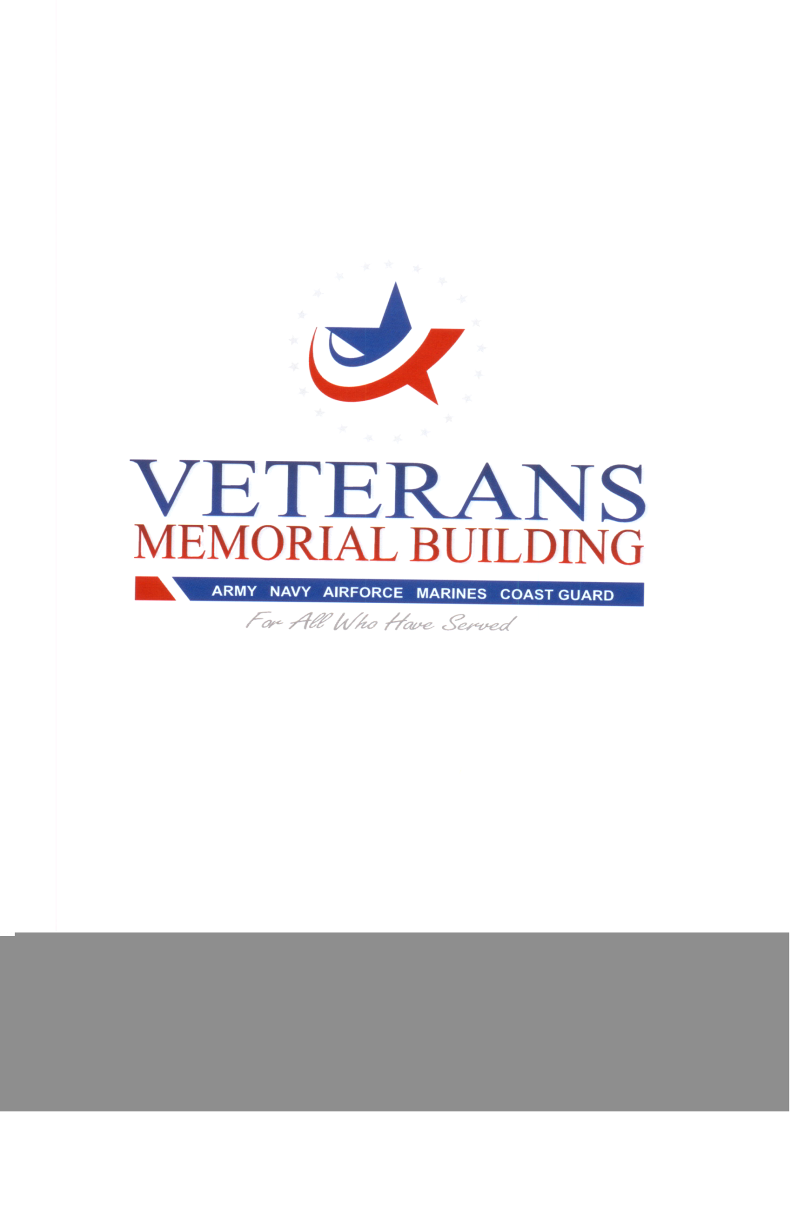 Board of Directors           Minutes #5-23May 25 , 202318:00 hrsCall to Order: The meeting of the Visalia Veterans Memorial District was called to order by the Board Chairman at 1800 hours on 5/25/23. Rollcall : Members present/absent and accounted for by Secretary of the Board as follows:Director Martinez, Steven (present)On PhoneDirector Richey, Aaron (present)Director Lopez, David (present)Director, Lucas, Leon (present)Manager White, Charles (present)PUBLIC COMMENTS	No Public commentsAGENDA ACTIONS      A. 	Motion to approve Minutes from last meeting            A motion was made by Director Steve Martinez 2nd by Aaron Richey		Ayes 4		Nays 0		Motion Carried Motion was made by Director Steve Martinez  2nd by Director Aaron Richey. To change the event bar policy, from just the Patriot pub staffing and operating the bar, to letting the District manager use his/her discretion as to who will operate and staff the event bars. Ayes 4 	Nays 0		Motion Carried      C. 	Motion to approve “Revenue Review” by Director David Lopez  2nd by Director Aaron Richey 		Ayes 4		Nays 0		Motion Carried                                                    D. 	Motion was made by David Lopez and 2nd by Aaron Richey. For the District Manager to create a letter, to be given to the Pub committee (after review by the Board members), addressing the lack of concern in complying with the July 2022 letter. The letter must state that on June 5th of 2023 if nothing has been done regarding complying with that letter the pub doors will be locked.		Ayes 4		Nays 0		Motion CarriedE. A motion was may by Leon Lucas to fill Neal Schneider seat with Bill Schulte. It was 2nd by Aaron Richey.                           Ayes 4            Nays 0              Motion CarriedMeeting adjourned at 1845 hours.Minutes submitted and recorded by: ____________________________Charles W White/District ManagerMinutes reviewed and approved by:__________________________David Lopez - Board Chairman